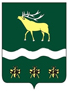 Российская Федерация Приморский крайЯковлевский муниципальный районМУНИЦИПАЛЬНЫЙ КОМИТЕТНОВОСЫСОЕВСКОГО СЕЛЬСКОГО ПОСЕЛЕНИЯ    РЕШЕНИЕ    31 марта 2021  года                 с. Новосысоевка	                    № 25 - НПА«О  внесении изменений в Положение о представлении лицами, замещающими муниципальные должности в органах местного самоуправления Новосысоевского сельского поселения, сведений о доходах, расходах, об имуществе и обязательствах имущественного характера»
          В целях приведения нормативно-правовых актов в соответствие с законодательством Российской Федерации, на основании Указа Президента Российской Федерации от 10.12.2020 № 778, руководствуясь Уставом Новосысоевского сельского поселения, муниципальный комитет   РЕШИЛ:    1. Внести в Положение о представлении лицами, замещающими муниципальные должности в органах местного самоуправления Новосысоевского сельского поселения, сведений о доходах, расходах, об имуществе и обязательствах имущественного характера, утвержденного муниципальным комитетом Новосысоевского сельского поселения от 19.04.2016 № 36-НПА следующее изменение:- в пункте 3 подпункта в)  Положения после слов «(долей участия, паев в уставных (складочных) капиталах организаций),» дополнить словами «цифровых финансовых активов, цифровой валюты,».            2. Настоящее решение подлежит опубликованию в печатном общественно-информационном издании Новосысоевского сельского поселения «Новости поселения» и размещению на официальном сайте администрации Новосысоевского сельского поселения.           3. Настоящее решение вступает в силу со дня его официального опубликования.ГлаваНовосысоевского сельского поселения                              А.В. Лутченко